附件2 询价采购报价表供应商：(盖章)        法定代表人或其委托代理人：(签字或盖章) 年     月    日序号参考图片名称材质数量总价（元）备注1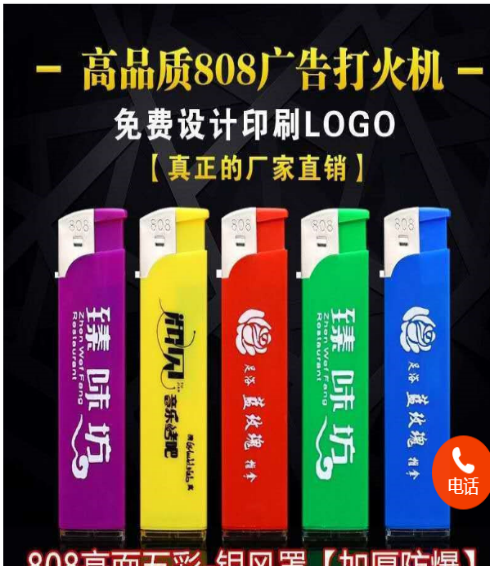 体彩大乐透宣传打火机高80mm*宽22mm*厚8mm根据采购人要求定制logo图片供参考10万个总价要求大写加小写